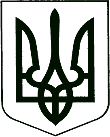 У К Р А Ї Н АКОРЮКІВСЬКА МІСЬКА РАДАЧЕРНІГІВСЬКА ОБЛАСТЬР І Ш Е Н Н Я(одинадцята сесія восьмого скликання)Про надання згоди на централізованеперерахування субвенції	Відповідно до пункту 16 Порядку та умов надання у 2021 субвенції з державного бюджету місцевим бюджетам на погашення заборгованості з різниці в тарифах, що підлягає урегулюванню згідно із Законом України «Про заходи, спрямовані на врегулювання заборгованості теплопостчальних та теплогенеруючих організацій та підприємств централізованого водопостачання і водовідведення», затвердженого постановою Кабінету Міністрів України від 15 грудня 2021 року № 1340, керуючись до статтями 26, 59, 61 Закону України «Про місцеве самоврядування в Україні», міська рада:ВИРІШИЛА :1. Надати згоду Чернігівській обласній державній адміністрації на централізоване перерахування субвенції з державного бюджету місцевим бюджетам на погашення заборгованості з різниці в тарифах, що підлягає врегулюванню згідно із Законом України «Про заходи, спрямовані на врегулювання заборгованості теплопостачальних та теплогенеруючиї організацій та підприємств центрального водопостачання і водовідведення».2. Контроль за виконанням даного рішення покласти на постійну комісію міської ради з питань власності, бюджету, соціально-економічного та культурного розвитку.Міський голова                                                                                 Ратан АХМЕДОВПОГОДЖЕНО:Начальник Фінансового відділу Корюківської міської ради                               			         Олена БАРСУКНачальник юридичного відділу -державний реєстраторвиконавчого апарату міської ради 				             Іван ВАЩЕНКО22 грудня 2021 рокум. Корюківка№ 1-11/VIII 